Załącznik nr 2 do ZasadKarta oceny wniosku o finansowanie kosztów egzaminu lub uzyskania licencjiWniosek nr …………..……………… złożony w dniu …….....………….. o finansowanie kosztów egzaminu lub uzyskania licencji …………………………………………………………………………… …………………………………………………………………………………………………………………Imię i nazwisko wnioskodawcy …………………………………………………………………………………………Część I – wypełnia specjalista ds. rozwoju zawodowegoWnioskowana forma wsparcia zgodna z Indywidualnym Planem Działania:TakNieStatus osoby ubiegającej się o finansowanie kosztów egzaminu lub uzyskania licencji:bezrobotny z prawem do zasiłku, przyznany zasiłek ………. % na okres: 
od …..……….………. do …………………………bezrobotny bez prawa do zasiłkubezrobotny bez ustalonego prawa do zasiłkuposzukujący pracy, o którym mowa w art. 43 ust. 1 lub ust. 3 ustawy lub art. 49 pkt. 7Czy wnioskujący uzasadnił celowość finansowania kosztów egzaminu lub uzyskania licencji?Tak, poprzez:złożenie informacji od przyszłego pracodawcy o zamiarze zatrudnieniazłożenie oświadczenia o zamiarze rozpoczęcia działalności gospodarczejzłożenie oświadczenia pracodawcy o celowości szkolenia pracownika, a w przypadku osób samozatrudnionych  oświadczenie o celowości odbycia szkolenia (dotyczy osoby zarejestrowanej jako poszukująca pracy)pisemne uzasadnienie celowości sfinansowania kosztów szkoleniaNieCzy osoba wnioskująca o finansowanie kosztów egzaminu lub uzyskania licencji przystępowała wcześniej do tego samego egzaminu lub uzyskania tej samej licencjiTakkoszty były finansowane z Funduszu Pracykoszty nie były finansowane ze środków Funduszu PracyNieCzy istnieje konieczność skierowania wnioskodawcy do doradcy zawodowego?Tak (opinię sporządza doradca zawodowy)Nie (opinię sporządza doradca klienta)………………..………………………………(data i podpis specjalisty ds. rozwoju zawodowego)Część II – wypełnia doradca klienta lub doradca zawodowy po sporządzeniu opiniiwskazane finansowanie kosztów egzaminu lub uzyskania licencjiopinia negatywna………………..………………………………(data i podpis doradcy klienta/doradcy zawodowego)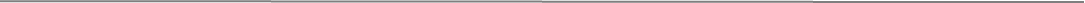 Część III – wypełnia specjalista ds. rozwoju zawodowegoOcena wniosku:ocena pozytywnaocena negatywna - ze względu na rozdysponowane środkiocena negatywna - uzasadnienie:………………………………………………………………………………………………………………………………………………………………………………………………………………………………………………………………………………………………………………………………………………………………..………………………………(data i podpis specjalisty ds. rozwoju zawodowego)